 Mostafa Kermani (RTDA) hold a Ph.D. in Electrical Engineering from Sapienza University of Rome, Italy. His doctoral research, conducted between November 2015 and February 2019, focused on the development of sustainable power and energy systems within a port microgrid. This work concentrated on integrating renewable energy sources and various energy storage systems to enhance the overall efficiency and resilience of the microgrid.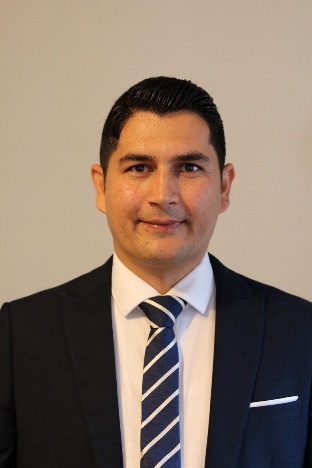 During his tenure as Technical Manager at the LAMBDA Microgrid Laboratory at Sapienza University from November 2018 to March 2019, Dr. Kermani spearheaded research initiatives in microgrid projects, Intelligent Energy Management Systems, and Building Automation. His responsibilities included overseeing experiments and leading a dedicated research team to ensure the seamless execution of projects.From May 2019 to April 2020, he served as a Postdoctoral Researcher, actively participating in a collaborative project between Sapienza University of Rome and the University of Calabria, Italy, focusing on the "Supervisory, Control and Data Acquisition (SCADA) in Microgrids for Real-time Energy Management" project.Later, from June 2020 to August 2022, he held the position of Senior Researcher at Chalmers University of Technology, Sweden, where he was a key member of the European project, "Cross-Sectoral Energy Control through Multiport Converter in Integrated Microgrids."Notably, Dr. Kermani expanded his international engagements by visiting EPFL University in July 2022 as a Visiting Researcher. This visit aimed to foster collaboration with the IPESE research group, exploring potential synergies for future joint initiatives.His diverse experiences also include a role as a Senior Project Engineer in Energy Management System (EMS) with the Network Control department at Hitachi Energy in Västerås, Sweden. Here, he played a pivotal role in developing and implementing optimal control center solutions for electric power systems, ensuring secure, efficient, and optimized operations.In addition to his hands-on roles, he has actively contributed to the academic community. His involvement as a Member of the Chairs Committee at the IEEE EEEIC Conference since 2016 reflects his commitment to advancing electrical engineering knowledge.Further, he has served as a Co-Supervisor of Ph.D. and Master Thesis students at Sapienza University of Rome, Italy, showcasing his dedication to nurturing the next generation of engineers. Additionally, he has demonstrated his editorial expertise as a Guest Editor of a Special Issue on "Building Automation and Special Electrical Systems" in the "Energy and Buildings" section of MDPI Energies.Finally, he has chaired sessions on "Energy Storage for Power Systems Application" and "Power Systems Stability, Security, and Resiliency" at IEEE conferences, showcasing his leadership in critical domains within the field.Mostafa Kermani (RTDA) ha conseguito il dottorato in Ingegneria Elettrica presso l'Università di Roma "Sapienza", Italia. La sua ricerca dottorale, condotta tra novembre 2015 e febbraio 2019, si è concentrata sullo sviluppo di sistemi di energia elettrica sostenibile all'interno di un microgrigio portuale. Questo lavoro si è concentrato sull'integrazione di fonti di energia rinnovabile e diversi sistemi di accumulo energetico per migliorare l'efficienza complessiva e la resilienza del microgrigio.Durante il suo mandato come Responsabile Tecnico presso il Laboratorio Microgrid LAMBDA dell'Università di Roma "Sapienza" da novembre 2018 a marzo 2019, il Dott. Kermani ha guidato iniziative di ricerca in progetti di microgrigio, sistemi intelligenti di gestione dell'energia e automazione degli edifici. Le sue responsabilità includevano la supervisione degli esperimenti e la guida di un team di ricerca dedicato per garantire l'esecuzione senza intoppi dei progetti.Dal maggio 2019 ad aprile 2020, ha ricoperto il ruolo di Ricercatore Postdoc, partecipando attivamente a un progetto collaborativo tra l'Università di Roma "Sapienza" e l'Università di Calabria, Italia, incentrato sul progetto "Supervisory, Control and Data Acquisition (SCADA) in Microgrids for Real-time Energy Management".Successivamente, da giugno 2020 ad agosto 2022, ha ricoperto la posizione di Ricercatore Senior presso la Chalmers University of Technology, Svezia, dove è stato un membro chiave del progetto europeo "Cross-Sectoral Energy Control through Multiport Converter in Integrated Microgrids".Nel luglio 2022, il Dott. Kermani ha ampliato i suoi impegni internazionali visitando l'Università EPFL come Ricercatore Ospite. Questa visita aveva lo scopo di promuovere la collaborazione con il gruppo di ricerca IPESE, esplorando sinergie potenziali per futuri progetti congiunti.Le sue esperienze diverse includono anche il ruolo di Senior Project Engineer nel sistema di gestione dell'energia (EMS) presso il dipartimento di Network Control di Hitachi Energy a Västerås, Svezia. Qui, ha svolto un ruolo cruciale nello sviluppo e nell'implementazione di soluzioni ottimali per il centro di controllo dei sistemi elettrici, garantendo operazioni sicure, efficienti e ottimizzate.Oltre ai suoi ruoli pratici, ha contribuito attivamente alla comunità accademica. Il suo coinvolgimento come membro del Comitato delle Sedie presso la Conferenza IEEE EEEIC dal 2016 riflette il suo impegno nell'avanzare le conoscenze dell'ingegneria elettrica.Inoltre, ha svolto il ruolo di Co-Supervisore di studenti di dottorato e laurea presso l'Università di Roma "Sapienza", dimostrando la sua dedizione a coltivare la prossima generazione di ingegneri. Ha anche dimostrato la sua competenza editoriale come Guest Editor di una Special Issue su "Building Automation and Special Electrical Systems" nella sezione "Energy and Buildings" di MDPI Energies.Infine, ha presieduto sessioni su "Energy Storage for Power Systems Application" e "Power Systems Stability, Security, and Resiliency" alle conferenze IEEE, evidenziando il suo ruolo di leadership in settori critici del campo.